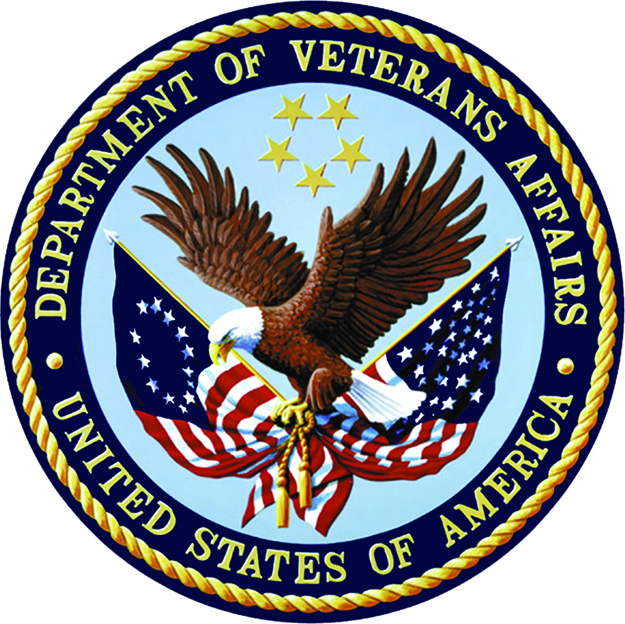 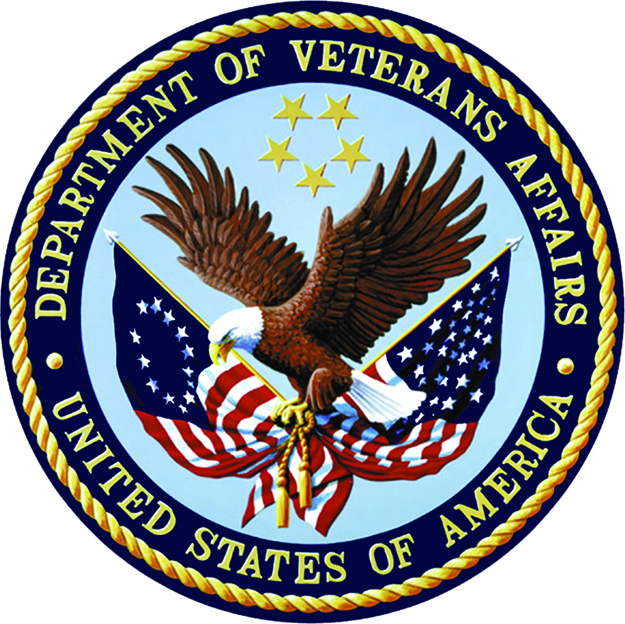 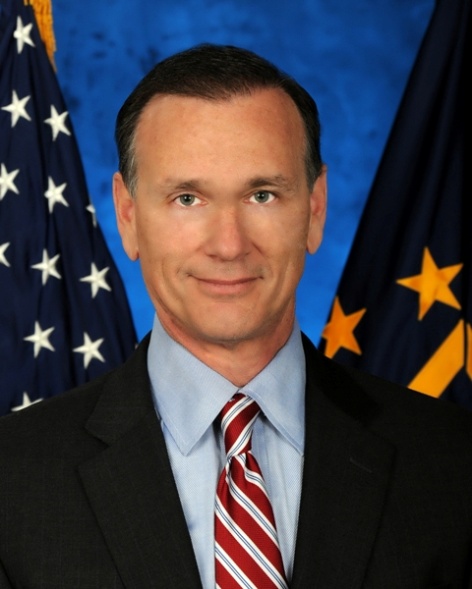  , Joseph A. Viani was selected as the Executive Director for the Human Capital Investment Plan (HCIP) in September, 2010. As the Executive Director for the HCIP, and the Human Resources and Administration’s (HR&A) Strategic Management Group (SMG), Mr. Viani is responsible for managing the overall HCIP transformational portfolio valued at nearly $300 million annually. Prior to becoming the Executive Director, Mr. Viani served as the Director, HRA/SMG. Before joining the VA in October 2009, he leveraged his expertise in operational, strategic planning, and leadership as an associate at Booz Allen Hamilton.CAREER CHRONOLOGY:2010 – Present 	Executive Director, Human Capital Investment Plan			Senior Executive Service  2009 – 2010 		Director, Strategic Management Group, Veterans Administration, Washington, D.C.                                         2008 – 2009 		Consultant Associate Level III, Booz Allen Hamilton, McLean, VA2003 – 2008		Assistant Director Manpower Personnel & Policy, Office of the Assistant Secretary of 			Defence/Reserve Affairs, Pentagon, Washington D.C. US2006 – 2007 		Director, Air Operations/Senior Joint Air Forces Liaison, U.S. Embassy			Islamabad, Pakistan2001 – 2003 		Director, Operations and Requirements, HQ, U.S. Air Force, Pentagon			Washington, D.C.2000 – 2001 		Division Chief, Requirements, HQ, U.S. Air Force, Pentagon, Washington, D.C.MAJOR MILITARY ASSIGNMENTS/AWARDS/DECORATIONS:Immediately prior to his corporate experience, Mr. Viani (Colonel, USAF) served as the Senior U.S. Air Force advisor and the Director of Air Operations, Islamabad, Pakistan during Operation Enduring Freedom. Mr. Viani’s assignments have been a mix of staff, operational, joint, and executive level duties, including Assistant Director, Office of the Assistant Secretary of Defense, and Director for Operations and Requirements to the Chief, Air Force Reserves, Pentagon.  Mr. Viani was assigned to the Pentagon on September 11, 2001 and served as the Director of Operations, Crisis Action Team in the immediate response to the Pentagon attack. Prior to his Pentagon assignment, Mr. Viani was the Deputy Division Chief, HQUSCENTCOM, during operations DESERT FOCUS, THUNDER, and STRIKE. Mr. Viani flew the HC-130N/P, Combat Search and Rescue and B-52H aircraft with evaluator and instructor qualifications.  Mr. Viani completed a 28 year career upon his retirement from the U.S. Air Force as a Colonel in 2008.EDUCATION:	Graduate Air Command and Staff College 	Masters, Strategic Studies, U.S. Army War College 1979	B.A. English Literature from the University of FloridaAWARDS AND HONORS:Defense Superior Service MedalLegion of MeritDefense Meritorious Service MedalPROFESSIONAL MEMBERSHIPS AND ASSOCIATIONS:Air Force Association – MemberReserve Officers Association – Member